SWOT AnalysisName:Institution:This work is licensed under a Creative Commons Attribution 4.0 International License. 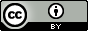 InternalInternalStrengthsXxXxXxXxWeaknessesXxXxXxXxExternalExternalOpportunitiesXxXxXxXxThreatsXxXxXxXx